Министерство науки и высшего образования РФМинистерство образования и науки УРКомитет по делам архивов при Правительстве УРУдмуртский институт истории, языка и литературы УдмФИЦ УрО РАНУдмуртский государственный университетИнститут истории и социологии УдГУКафедра истории России УдГУКафедра философии и гуманитарных дисциплин УдГУАссоциация преподавателей гуманитарных и общественных наук УРПРОГРАММАI Всероссийской с международным участием научной конференции «АКТУАЛЬНЫЕ ПРОБЛЕМЫ РЕГИОНАЛЬНОЙ ИСТОРИИ: ВЗАИМООТНОШЕНИЯ ЦЕНТРА И РЕГИОНОВ В ИСТОРИЧЕСКОЙ ДИНАМИКЕ», посвящённой 100-летию со дня рождения Александра Александровича Александрова (1919–2010) и 85-летию со дня рождения Анатолия Ивановича Суханова (1934–1989)(Ижевск, 7–8 ноября 2019 года)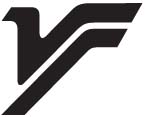 Ижевск2019ОРГКОМИТЕТ КОНФЕРЕНЦИИГ. В. Мерзлякова — ректор Удмуртского государственного университета (председатель)М. Ю. Альес — директор Удмуртского федерального исследовательского центра УрО РАНЛ. Н. Бехтерева — заместитель директора Удмуртского федерального исследовательского центра УрО РАН по социогуманитарному направлениюС. М. Болотникова — министр образования и науки Удмуртской РеспубликиА. В. Данилов — директор Учебно-научной библиотеки им. В. А. ЖуравлёваА. М. Макаров — проректор Удмуртского государственного университета по научной работе и программам стратегического развитияИ. Л. Поздеев — руководитель Удмуртского института истории, языка и литературы Удмуртского федерального исследовательского центра УрО РАНВ. В. Пузанов — заведующий кафедрой истории России Удмуртского государственного университетаФ. Н. Пузанова — главный специалист отдела информации и публикации документов Центра документации новейшей истории Удмуртской РеспубликиА. А. Рамазанова — главный специалист отдела информации и публикации документов Центр документации новейшей истории Удмуртской РеспубликиД. В. Репников — доцент кафедры философии и гуманитарных дисциплин Удмуртского государственного университетаН. Ю. Старкова — директор Института истории и социологии Удмуртского государственного университетаН. В. Тойкина — председатель Комитета по делам архивов при Правительстве Удмуртской РеспубликиЕ. М. Ушакова — директор Центра документации новейшей истории Удмуртской РеспубликиМесто проведения конференции: Учебно-научная библиотека имени В. А. Журавлёва, г. Ижевск, ул. Ломоносова, 4б7 ноября 2019 г.14.30–15.00	Регистрация участников — холл Учебно-научной библиотеки им. В. А. Журавлёва15.00–15.30	Открытие конференции: приветственные слова членов Оргкомитета — актовый зал Учебно-научной библиотеки им. В. А. Журавлёва15.30–16.30	Пленарное заседание — актовый зал Учебно-научной библиотеки им. В. А. ЖуравлёваПленарные доклады:Ф. Н. Пузанова (г. Ижевск, Россия, Центр документации новейшей истории УР): «Ни минуты зря!» (по страницам экспозиции, посвящённой 100-летию со дня рождения Александра Александровича Александрова)А. А. Рамазанова (г. Ижевск, Россия, Центр документации новейшей истории УР): Обзор личного фонда Анатолия Ивановича Суханова — доктора исторических наук, преподавателя, заслуженного деятеля науки Удмуртской АССРА. В. Башев (г. Ижевск, Россия, Удмуртский гос. ун-т): Александр Александрович Александров — историк науки, техники, городаИ. Г. Шапран (г. Ижевск, Россия, Удмуртский гос. ун-т): Анатолий Иванович Суханов: уроки жизни16.30–17.00	 Экскурсия по экспозициям, подготовленным Центром документации новейшей истории УР — холл Учебно-научной библиотеки им. В. А. Журавлёва«Ни минуты зря!»: к 100-летию со дня рождения историка, краеведа, канд. ист. наук, участника Великой Отечественной войны Александра Александровича Александрова«Вся жизнь — правда»: к 85-летию со дня рождения д-ра ист. наук, проф. Анатолия Ивановича Суханова17.00–18.00	Вечер воспоминаний о юбилярах — актовый зал Учебно-научной библиотеки им. В. А. Журавлёва8 ноября 2019 г.10.00–17.00	Работа секций — ауд. № 307 и № 410 Учебно-научной библиотеки им. В. А. ЖуравлёваВыступления: доклад — до 15 мин., выступление в прениях — до 5 мин.13.00–14.00	Перерыв на обедСекция 1: Центр и регионы в средние века и новое время(ауд. № 307 Учебно-научной библиотеки им. В. А. Журавлёва)Руководители:Л. Н. Бехтерева — д-р ист. наук, проф., зам. директора УдмФИЦ УрО РАН по социально-гуманитарному направлениюВ. В. Пузанов — д-р ист. наук, проф., зав. кафедрой истории России УдГУДоклады:Н. В. Халявин (г. Ижевск, Россия, Удмуртский гос. ун-т): Регионально-областническая концепция А. П. Щапова в отечественной историографииЕ. Н. Капустина (г. Ижевск, Россия, Удмуртский гос. ун-т): Система церковного управления Вятки (до учреждения епархиального управления) в дореволюционной отечественной историографииВ. В. Пузанов (г. Ижевск, Россия, Удмуртский гос. ун-т): Проблема адаптации вновь присоединённых территорий: исторические прецеденты и современные реалииД. Л. Выслоужилова (г. Брно, Чехия, Ун-т им. Масарика), И. А. Калугин (г. Ижевск, Россия, Удмуртский гос. ун-т): «Воюючи и жгучи»: реконструкция военных действий 1552 года на Арской земле по данным русских письменных источниковЛ. Д. Макаров (г. Ижевск, Россия, Удмуртский гос. ун-т): Северное Прикамье в период русского заселенияТ. А. Рахматуллина (г. Уфа, Россия, Башкирский гос. ун-т): Уфимская жизнь в XVII–XVIII векахМ. Ф. Прохоров (г. Москва, Россия, Ин-т туризма и гостеприимства (филиал) Российского гос. ун-та туризма и сервиса): Оценочные книги XVIII века как исторический источник (на примере вотчины И. Н. Болтина в селе Богоявленском Алатырского уезда)М. С. Ястребов-Пестрицкий (г. Москва, Россия, Государственный архив РФ): Екатерининское наставление губернаторам 1764 года: объект источниковедения и лингвистикиТ. Н. Решецкая (г. Горки, Беларусь, Белорусская гос. сельскохозяйственная академия): Архивные источники как основа исследования истории аграрного образования в Беларуси (конец XVIII — начало XX века)Е. М. Черных, С. А. Перевозчикова (г. Ижевск, Россия, Удмуртский гос. ун-т): Удмурты и православие: о некоторых особенностях погребальной практики новокрещённых удмуртов во второй половине XVIII — начале XIX векаР. Б. Шайхисламов (г. Уфа, Россия, Башкирский гос. ун-т): Натуральные повинности удельных крестьян Южного УралаР. В. Федосеев (г. Саранск, Россия, Средне-Волжский ин-т (филиал) Всероссийского гос. ун-та юстиции): Землевладение и землепользование дворян Среднего Поволжья во второй половине XIX — начале XX века в отечественной историографииД. В. Сметанин (г. Москва, Россия, НИУ ВШЭ): Роль патрон-клиентских отношений в системе управления и в отношениях между региональными и центральными властями в Российской империи первой половины XIX века: министр внутренних дел А. А. Закревский и генерал-губернатор М. С. ВоронцовМ. Соегов (г. Ашхабад, Туркменистан, Академия наук Туркменистана): Чем полезным отличалась деятельность начальников Закаспийской области кроме выполнения ими своих прямых должностных обязанностейК. В. Купченко (г. Смоленск, Россия, Смоленский филиал Саратовской гос. юрид. академии, Смоленский филиал РАНХиГС при Президенте РФ), Н. В. Никитина (г. Смоленск, Россия, Смоленский гос. ун-т): Взаимодействие органов городского самоуправления Смоленской губернии с местными органами управления Польши и Белоруссии в пореформенный период по вопросам хозяйственного развития (конец XIX — начало XX века)М. Л. Шмыкова (г. Ижевск, Россия, Удмуртский гос. ун-т): Деятельность земств Вятской губернии в области развития почтовой связи в конце XIX — начале XX векаА. Ю. Федотова (г. Казань, Россия, Казанский фед. ун-т): Деятельность Казанского отделения Комитета помощи голодающим при Императорском Вольном экономическом обществе (краткий обзор)В. А. Масленникова (г. Симферополь, Россия, Таврическая академия Крымского фед. ун-та им. В. И. Вернадского): Обзор земской медицины Таврической губернии конца XIХ — начала XX векаИ. Г. Шапран (г. Ижевск, Россия, Удмуртский гос. ун-т): «Меня и доселе влечёт Удугучин, там мне всё знакомо и дорого» (к 150-летию со дня рождения протоиерея М. С. Елабужского)А. Ш. Бик-Булатов (г. Казань, Россия, Казанский (Приволжский) фед. ун-т): Концепция провинциальной газеты как центра общественной и умственной жизни региона (по материалам писем Г. Н. Потанина 1874 года по поводу «Камско-Волжской газеты»)П. А. Орлов (г. Челябинск, Россия, Челябинский филиал РАНХиГС): Дела и меры казны «по пенсионной части»: южноуральская повестка (вторая половина XIX века)Л. Н. Бехтерева (г. Ижевск, Россия, Удмуртский ин-т истории, языка и литературы УдмФИЦ УрО РАН): Проблемы эволюции предприятий горнозаводской промышленности в трудах уральских исследователей второй половины XIX векаО. А. Казанцева (г. Ижевск, Россия, Удмуртский гос. ун-т): Библиотека Камско-Воткинского завода Вятской губернии в XIX — начале XX векаМ. Ф. Махлай (г. Ижевск, Россия, Удмуртский гос. ун-т): Региональная картина государственной промышленности России во второй половине XIX — начале XX векаЕ. В. Тронина (г. Ижевск, Россия, Удмуртский гос. ун-т): Воспоминания С. Н. Ванкова как исторический источник по хозяйственному освоению Дальнего Востока в начале ХХ векаС. В. Кутовая (г. Биробиджан, Россия, Ин-т комплексного анализа региональных проблем ДВО РАН): Специфика социально-демографической структуры Дальневосточного региона в период его заселения и развитияО. А. Теуш (г. Екатеринбург, Россия, Уральский фед. ун-т им. Первого Президента России Б. Н. Ельцина): Языковой образ севернорусского захолустья в контексте взаимоотношений центра и периферииА. А. Калашников (г. Барнаул, Россия, Алтайский гос. пед. ун-т): Вектор административно-хозяйственной политики чинов бывшего кабинета Е. И. В. на Алтае в 1917 годуСекция 2: Центр и регионы в новейшее время(ауд. № 410 Учебно-научной библиотеки им. В. А. Журавлёва)Руководители:В. С. Воронцов — канд. ист. наук, ст. науч. сотр. Отдела междисциплинарных и прикладных исследований УдмИИЯЛ УдмФИЦ УрО РАНД. В. Репников — канд. ист. наук, доцент кафедры философии и гуманитарных дисциплин УдГУДоклады:М. Ю. Киселёв (г. Москва, Россия, Архив Российской академии наук): Источники по истории Удмуртской Республики в архиве Российской академии наукН. В. Киросова (г. Сыктывкар, Россия, Сыктывкарский гос. ун-т им. Питирима Сорокина): Изучение корпуса управленческих кадров Коми автономии в период становления её государственности как возможность создания нового исторического источникаН. В. Митюков (г. Ижевск, Россия, УдмФИЦ УрО РАН), А. Н. Лошкарёв (г. Ижевск, Россия, Ижевский гос. тех. ун-т им. М. Т. Калашникова), С. Л. Баутина (г. Ижевск, Россия, Камский ин-т гуманитарных и инженерных технологий): Новые источники по истории водного транспорта Ижевска и ВоткинскаМ. А. Маскина (г. Екатеринбург, Россия, Уральский гос. пед. ун-т): Государственно-церковные отношения на Среднем Урале в 1917–1925 годах: источники и историография вопросаЕ. В. Дроботушенко (г. Чита, Россия, Забайкальский гос. ун-т): Источники по истории православия в макрорегионе Забайкалье в 1945–1991 годах в фондах Государственного архива Российской ФедерацииР. Р. Вагапов (г. Уфа, Россия, Башкирский гос. ун-т): «Региональный партлидер» хрущёвского призыва — З. Н. Нуриев в воспоминаниях современниковЕ. В. Манжула (г. Луганск, Луганская Народная Республика, Луганский нац. ун-т им. Тараса Шевченко): Деятельность учреждений телерадиовещания Донбасса по созданию передач для детей и молодёжи в 1950-е — 1980-е годы: историография проблемыЕ. М. Антонова (г. Ижевск, Россия, Удмуртский гос. ун-т): Газета «Светлый путь» как источник по изучению повседневной жизни советских людей (на примере села Кушья Игринского района Удмуртской Республики)Д. В. Тумаков (г. Ярославль, Россия, Ярославский гос. мед. ун-т): Воспоминания российских военачальников как источник по войне на Северном Кавказе 1994–1996 годовА. Р. Гапсаламов (г. Елабуга, Россия, Елабужский ин-т Казанского (Приволжского) фед. ун-та): Совершенствование системы управления промышленностью СССР: теоретический и практический аспектыН. А. Родионов (г. Ижевск, Россия): Актуальные проблемы изучения истории торфяной промышленности Урала (ХIХ–ХХI века)Н. Г. Соловьёва (г. Черкесск, Россия, Карачаево-Черкесский ордена «Знак Почёта» ин-т гуманитарных исследований при Правительстве КЧР): История города Черкесска в контексте российской истории: проблемы формирования регионального административного центраП. Н. Дмитриев (г. Ижевск, Россия, Удмуртский гос. ун-т): К вопросу об особенностях землевладения и землепользования ижевских и воткинских рабочих в начале ХХ векаВ. А. Гайкин (г. Владивосток, Россия, Ин-т истории, археологии и этнографии народов Дальнего Востока ДВО РАН): Региональная дистрибуция корейских гастарбайтеров в Японии (1910–1930)Н. В. Макешина (г. Санкт-Петербург, Россия, Санкт-Петербургский гос. ун-т): Тамбов и Петроград: проблема обеспечения центра продовольствием в 1918 годуЮ. А. Яхутль (г. Краснодар, Россия, Кубанский гос. ун-т): Малая гражданская война на Дону и Кубани 1920–1923 годахО. Г. Клёцкина (г. Ижевск, Россия, Ижевский гос. тех. ун-т им. М. Т. Калашникова): Процесс становления Вотской автономной области сквозь призму кадровой политики советской власти и личных качеств первого председателя областного исполкомаС. Л. Разинков, Л. В. Захаровский (г. Екатеринбург, Россия, Российский гос. проф.-пед. ун-т): Роль мобилизационных механизмов в деятельности государственных трудовых резервов в 1940-е годы (на примере Свердловской области)Д. В. Репников (г. Ижевск, Россия, Удмуртский гос. ун-т): К вопросу об особенностях деятельности уполномоченных ГКО в годы Великой Отечественной войны (по документам федеральных и региональных архивов)Д. В. Перевощиков (г. Ижевск, Россия, УдмИИЯЛ УдмФИЦ УрО РАН): Румынские военнопленные в Удмуртии в 1942–1949 годахО. Н. Аргунов (г. Курск, Россия, Государственный архив Курской области): Распределение продовольственной помощи в колхозах Курской области в 1946 году (по документальным источникам курских архивов)Т. К. Ютина (г. Ижевск, Россия, Удмуртский гос. ун-т): Исчезнувшие образы Ижевска: сюжеты повседневной жизни (конец 50-х — 60-е годы ХХ века)Ю. С. Смирнова (г. Екатеринбург, Россия, Уральский гос. пед. ун-т): Развитие самодеятельных театральных коллективов Свердловской области в 1953–1964 годахД. С. Орлов (г. Бийск, Россия, Алтайский гос. гуманит.-пед. ун-т им. В. М. Шукшина; г. Новосибирск, Россия, Институт истории СО РАН): Изменения в практике планирования объёмов сельскохозяйственного производства в 1960–1970-е годы (на материалах регионов Западной Сибири)А. Л. Кузьминых (г. Вологда, Россия, Вологодский ин-т права и экономики ФСИН РФ), С. И. Старостин (г. Вологда, Россия, Вологодский обл. архив новейшей политической истории): Деятельность органов милиции Вологодской области по борьбе с преступностью и охране общественного порядка в 1965–1985 годахТ. П. Урожаева (г. Иркутск, Россия, Иркутский гос. ун-т): Развитие сферы общественного транспорта в городах Приангарья во второй половине 1990-х — 2018 годахЕ. В. Тышта (г. Абакан, Россия, Хакасский гос. ун-т им. Н.Ф. Катанова): Повышение политико-правового статуса регионов в период диверсификации российского федерализма (на примере республик Хакасия и Алтай)П. А. Шашонков (г. Санкт-Петербург, Россия, Санкт-Петербургский гос. ун-т): Совещания субъектов РФ в сентябре — октябре 1993 года: регионы как третья сторона в политическом кризисеВ. С. Воронцов (г. Ижевск, Россия, УдмИИЯЛ УдмФИЦ УрО РАН): Федеральный центр и регионы: к вопросу об укреплении «вертикали власти» (2000–2010 годы)Г. В. Мерзлякова, С. А. Даньшина (г. Ижевск, Россия, Удмуртский гос. ун-т): Опыт реализации федеральных программ в сфере государственной молодёжной политики на территории Удмуртской Республики в начале XXI векаН. Б. Полякова (г. Ижевск, Россия, Удмуртский гос. ун-т): Глобальные вложения и региональные представления: история несовпаденийЛ. В. Васильева (г. Москва, Россия, Ин-т стратегии развития образования РАО): Проблема межрегиональной дифференциации в России в историческом ракурсеС. Б. Макеева (г. Иркутск, Россия, Иркутский гос. ун-т): Региональная история пространственного развития КНР в фокусе научно-исследовательской деятельности китайских «мозговых центров»А. С. Тимощук (г. Владимир, Россия, Владимирский юрид. ин-т ФСИН РФ): Социальное и экономическое развитие регионов РоссииГ. Г. Аралбаева (г. Оренбург, Россия, Оренбургский гос. ун-т): Прогнозирование миграционного прироста в Оренбургской областиС. Л. Бехтерев (г. Ижевск, Россия, Удмуртский гос. ун-т): Государственная региональная политика в Российской Федерации: принципы, содержание, основные направления совершенствованияА. Е. Коньшин (г. Кудымкар, Россия, Коми-Пермяцкий ин-т повышения квалификации работников образования): Ретроспективный взгляд на положение Коми-Пермяцкого округаТ. В. Куликова (г. Нижний Новгород, Россия, НИУ — филиал РАНХиГС РФ): Использование потенциала народных художественных промыслов для сохранения культурной самобытности Нижегородской областиС. А. Пиляк (г. Кострома, Россия, Департамент культуры Костромской области): Народные художественные промыслы как проявление культурной самобытности региона (на примере авторской интерпретации промысла петровской свистульки)М. В. Кирчанов (г. Воронеж, Россия, Воронежский гос. ун-т): Тверские образы в историческом воображении: от традиционного нарратива к культурным визуализациямР. Н. Касимов (г. Ижевск, Россия, УдмИИЯЛ УдмФИЦ УрО РАН): О противоречиях этноконфессиональной идентичности современных татар-мусульман в УдмуртииА. А. Строканов (г. Линдон, США, Северный Вермонтский ун-т): Сравнительный анализ исторических судеб народа абенаки в Вермонте, США и коренного народа Удмуртии, Россия. Современные подходы к вопросам сохранения культурной идентичности народов